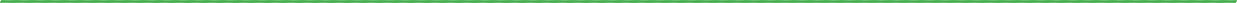 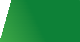 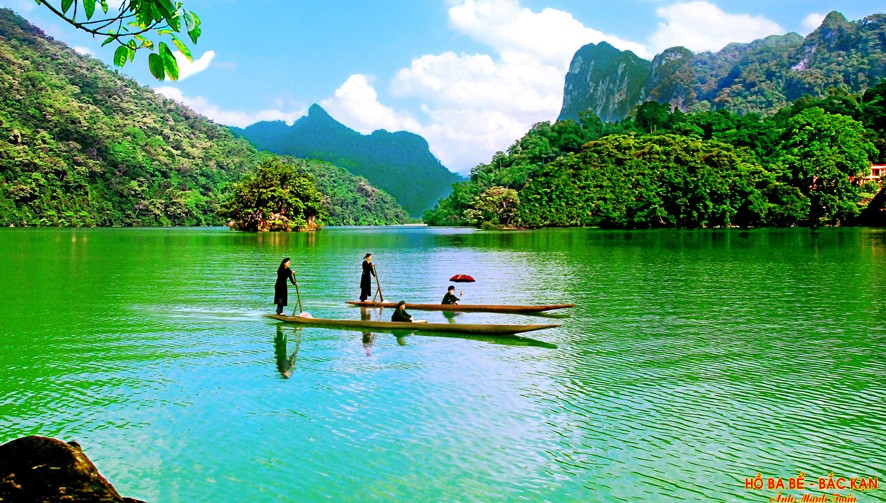 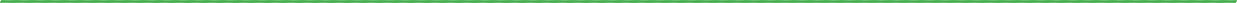 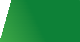 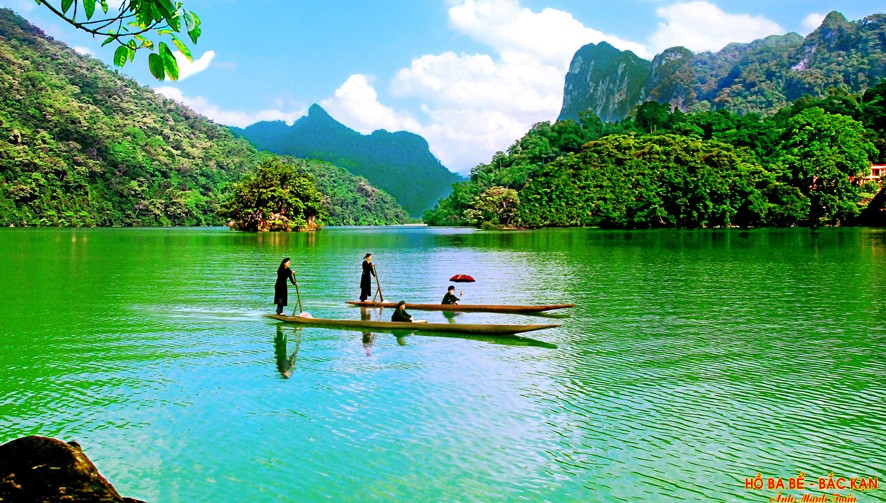 手順プロジェクト名位置、投資先投資を誘致する分野の規模技術インフラの現状連絡先I産業クラスターI.1産業クラスターの技術インフラの建設と事業への投資産業クラスターの技術インフラの建設と事業への投資1THANH MAI産業クラスターCHO MOI郡THANH MAI町-総面積20ヘクタール;-投資誘致分野 : 産業クラスターの技術インフラの建設と事業への投資新国道3号線沿いバックカン産業貿易局; 
電話番号: (+84)2093 870.1202THANH VAN産業クラスターCHO MOI郡THANH VAN町-総面積40ヘクタール;-投資誘致分野：産業クラスターの技術基盤の構築と事業への投資新国道3号線沿いバックカン産業貿易局; 
電話番号: (+84)2093 870.1203KHE LAC産業クラスターCHO MOI郡THANH THINH町-総面積15ヘクタール;-投資誘致分野：産業クラスターの技術基盤の構築と事業への投資新国道3号線沿いバックカン産業貿易局;
 電話番号: (+84)2093 870.1204QUANG CHU 1産業クラスターCHO MOI郡QUANG CHU町-総面積70ヘクタール;-投資誘致分野：産業クラスターの技術基盤の構築と事業への投資新国道3号線沿いバックカン産業貿易局; 
電話番号: (+84)2093 870.1205THANH THINH産業クラスターCHO MOI郡THANH THINH町-総面積25ヘクタール;-投資誘致分野：産業クラスターの技術基盤の構築と事業への投資新しい国道 3 号線に位置し、インフラをタンビン工業団地と接続バックカン産業貿易局; 
電話番号: (+84)2093 870.120手順プロジェクト名位置、投資先投資を誘致する分野の規模技術インフラの現状連絡先6CON MINH 産業クラスターNA RI郡　CON MINH町-総面積10ヘクタール;-投資誘致分野：産業クラスターの技術基盤の構築と事業への投資国道3B号線接続バックカン産業貿易局; 
電話番号: (+84)2093 870.1207KIM LU 産業クラスターNA RI郡　KIM LU町-総面積20ヘクタール;-投資誘致分野：産業クラスターの技術基盤の構築と事業への投資イェン ラック タウン、ナ リを避けるルートにあります。バックカン産業貿易局; 
電話番号: (+84)2093 870.1208HUYEN TUNG  1 産業クラスターBAC KAN市HUYEN TUNG郡-総面積40ヘクタール;-投資誘致分野：産業クラスターの技術基盤の構築と事業への投資ミータンへのルートに位置バックカン産業貿易局; 
電話番号: (+84)2093 870.1209HUYEN TUNG  2 産業クラスターBAC KAN市HUYEN TUNG郡-総面積30ヘクタール;-投資誘致分野：産業クラスターの技術基盤の構築と事業への投資バックカン市 - ミータンのルートに位置バックカン産業貿易局; 
電話番号: (+84)2093 870.12010NONG THUONG 産業クラスターBAC KAN市NONG THUONG郡-総面積15ヘクタール;-投資誘致分野：産業クラスターの技術基盤の構築と事業への投資新国道3号線沿いバックカン産業貿易局; 
電話番号: (+84)2093 870.12011LUNG DIEC 産業クラスターBA BE郡LUNG DIEC村-総面積18ヘクタール;-投資誘致分野：産業クラスターの技術基盤の構築と事業への投資未投資バックカン産業貿易局; 
電話番号: (+84)2093 870.120手順プロジェクト名位置、投資先投資を誘致する分野の規模技術インフラの現状連絡先12BAN THI産業クラスターCHO DON郡BAN THI町-総面積20ヘクタール;- 投資誘致分野：産業クラスターの技術基盤の構築と事業への投資未投資バックカン産業貿易局; 
電話番号: (+84)2093 870.12013NGOC PHAI産業クラスターCHO DON郡NGOC PHAI町-総面積25ヘクタール;- 投資誘致分野：産業クラスターの技術基盤の構築と事業への投資未投資バックカン産業貿易局; 
電話番号: (+84)2093 870.12014BINH TRUNG産業クラスターCHO DON郡BINH TRUNG町-総面積10ヘクタール;- 投資誘致分野：産業クラスターの技術基盤の構築と事業への投資未投資バックカン産業貿易局; 
電話番号: (+84)2093 870.12015BANG PHUC産業クラスターCHO DON郡BANG PHUC町-総面積25ヘクタール;- 投資誘致分野：産業クラスターの技術基盤の構築と事業への投資バックカン産業貿易局; 
電話番号: (+84)2093 870.12016YEN PHONG産業クラスターCHO DON郡YEN PHONG町-総面積30ヘクタール;- 投資誘致分野：産業クラスターの技術基盤の構築と事業への投資未投資バックカン産業貿易局; 
電話番号：(+84)2093870.120 17QUAN HA産業クラスターBACH THONG郡QUAN HA町-総面積30ヘクタール;-投資誘致分野：産業クラスターの技術基盤の構築と事業への投資未投資バックカン産業貿易局; 
電話番号: (+84)2093 870.120手順プロジェクト名位置、投資先投資を誘致する分野の規模技術インフラの現状連絡先18TAN TU産業クラスターBACH THONG郡TAN TU町-総面積15ヘクタール;-投資誘致分野：産業クラスターの技術基盤の構築と事業への投資未投資バックカン産業貿易局; 
電話番号: (+84)2093 870.12019PU PET産業クラスターNGAN SON郡PU PET町-総面積15ヘクタール;-投資誘致分野：産業クラスターの技術基盤の構築と事業への投資未投資バックカン産業貿易局; 
電話番号: (+84)2093 870.12020NA PHAC産業クラスターNGAN SON郡NA PHAC町-総面積25ヘクタール;-投資誘致分野：産業クラスターの技術基盤の構築と事業への投資.未投資バックカン産業貿易局; 
電話番号: (+84)2093 870.12021PAC NAM産業クラスターPAC NAM郡-総面積10ヘクタール;-投資誘致分野：産業クラスターの技術基盤の構築と事業への投資未投資バックカン産業貿易局; 
電話番号: (+84)2093 870.120I.2産業クラスターへの二次投資家の誘致産業クラスターへの二次投資家の誘致産業クラスターへの二次投資家の誘致産業クラスターへの二次投資家の誘致産業クラスターへの二次投資家の誘致1VANG MUOI産業クラスターNA RI郡TRAN PHU町-総面積15ヘクタール;-国は、産業クラスターの技術インフラの建設と事業に投資し、二次投資家を生産と事業活動に引き付けます。投資期限： 2021 - 2025バックカン産業貿易局; 
電話番号: (+84)2093 870.120手順プロジェクト名位置、投資先投資を誘致する分野の規模技術インフラの現状連絡先2CHU HUONG産業クラスターBA BE郡CHU HUONG町-総面積18ヘクタール;-国は、産業クラスターの技術インフラの建設と事業に投資し、二次投資家を生産と事業活動に引き付けます。投資期限2021 - 2025バックカン産業貿易局; 
電話番号: (+84)2093 870.1203BANG LUNG産業クラスターCHO DON郡BANG LUNG町-総面積18ヘクタール;-国は、産業クラスターの技術インフラの建設と事業に投資し、二次投資家を生産と事業活動に引き付けます。投資期限2021 - 2025バックカン産業貿易局; 
電話番号: (+84)2093 870.1204CAM GIANG産業クラスターBACH THONG郡CAM GIANG町-総面積43ヘクタール;- PetroVietnam Plastics Joint Stock Company は、産業クラスターの技術インフラストラクチャの構築と取引に投資し、二次投資家を生産と事業活動に引き付けています。未投資ベトナム石油プラスチック株式会社;電話番号: (+84)973 518 8995QUANG CHU産業クラスターCHO MOI郡QUANG CHU町-総面積74ヘクタール;-魅力の分野: 温泉富士バッカン サービス株式会社は、産業クラスターの技術インフラストラクチャの構築と取引に投資し、二次投資家を生産と事業活動に引き付けています。未投資BAC KAN ONSEN FUJI株式会社;手順プロジェクト名位置、投資先投資を誘致する分野の規模連絡先II農業、林業と製造業農業、林業と製造業農業、林業と製造業農業、林業と製造業1果物加工・保存工場プロジェクトBAC KAN市BACH THONG郡生産能力: 20,000 トン/年または投資家の提案による投資と企業サポートセンター
電話番号：(+84)972 398 389
LAM TIEN GIAP様2家畜、家禽処理場プロジェクトBAC KAN市使用可能な土地面積は約 2 ヘクタールです。 屠殺規模は少なくとも 20 ～ 50 頭の大型牛と 50 頭の豚/日投資と企業サポートセンター
電話番号：(+84)972 398 389
LAM TIEN GIAP様3天然素材からボトル入り栄養飲料を製造する工場プロジェクト(オレンジ、みかん、アプリコット、サトウキビ、野菜,…)BAC KAN市CHO MOI郡とBACH THONG郡生産能力: 100,000 リットルの製品/年、または投資家の提案による投資と企業サポートセンター
電話番号：(+84)972 398 389
LAM TIEN GIAP様4コミュニティツーリズムと酵母の葉による産業用ワイン生産工場CHO DON郡BANG PHUC町生産能力;100 万リットル/年、または投資家の提案による投資と企業サポートセンター
電話番号：(+84)972 398 389
LAM TIEN GIAP様5プラスチック製品、ナイロンバッグ、非生分解性製品（ストロー、竹と籐、オーガニックバッグなど）に代わる環境に優しい消費者製品を生産するBAC KAN市CHO MOI郡生産能力： 100 万個の製品/年、または投資家の提案による投資と企業サポートセンター
電話番号：(+84)972 398 389
LAM TIEN GIAP様手順プロジェクト名位置、投資先投資を誘致する分野の規模連絡先6リンク開発 サプライチェーン 安全な野菜の生産と消費BACH THONG町、VU MUON町とSY BINH町面積: 40ヘクタール                                          投資誘致分野: 農家と協力して、あらゆる種類の野菜の種子と材料を安全な方向に供給します。 消費、消費および輸出のための加工。投資と企業サポートセンター
電話番号：(+84)972 398 389
LAM TIEN GIAP様7ハイテク農業生産BACH THONG郡LUC BINH町とTAN TU町とQUAN HA町規模：100 ヘクタール                                                 -投資誘致分野: クリーンでハイテクな農業生産への投資.投資と企業サポートセンター
電話番号：(+84)972 398 389
LAM TIEN GIAP様8果樹のハイテク アプリケーションの構築BACH THONG郡DUONG PHONG町とQUANGTHUAN町と DON PHONG町規模: 300 ヘクタール                                                 投資誘致分野: 集約的な農業、改修、製品の購入および加工への投資.投資と企業サポートセンター
電話番号：(+84)972 398 389
LAM TIEN GIAP様9医薬品処理プラントの建設への植栽と投資BAC KAN　市内-規模：投資家の提案によると投資と企業サポートセンター
電話番号：(+84)972 398 389
LAM TIEN GIAP様10竹製品を加工する工場の建設に投資CHO DON郡、BA BE郡、CHO MOI郡生産能力;100,000 m3/年または投資家の提案による投資と企業サポートセンター
電話番号：(+84)972 398 389
LAM TIEN GIAP様手順プロジェクト名位置、投資先投資を誘致する分野の規模連絡先11林産物廃棄物からの製材CHO MOI郡QUANG CHU町生産能力;120,000 トン/年または投資家の提案による投資と企業サポートセンター
電話番号：(+84)972 398 389
LAM TIEN GIAP様IIIスポーツ、観光スポーツ、観光スポーツ、観光スポーツ、観光1 エコツーリズム地域開発への投資:LAN LUONG NUI  NANG TIEN観光エリアLUNG TRANG観光エリア SAM CHIEN観光エリアNA RI郡DUONG SON町KHUOI CHANG村BA BE郡HA HIEU町LUNG TRANG村NGAN SON郡THUAN MANG町LAN  LUONG NUI  NANG TIEN観光エリア: 26,7ヘクタール;                                               LUNG TRANG観光エリア: 300ヘクタール;SAM CHIEN観光エリア: 300ヘクタール;投資と企業サポートセンター
電話番号：(+84)972 398 389
LAM TIEN GIAP様2KIM HY自然保護区のインフラ整備と天然の貴重な薬草の開発とエコツーリズムを組み合わせたプロジェクトKIM HY特殊森, NA RI郡面積: 200 ヘクタール                                               投資と企業サポートセンター
電話番号：(+84)972 398 389
LAM TIEN GIAP様3ゴルフ場の建設・売買投資プロジェクト: CHO MOI(一つ); NA RI郡 (一つ)- CHO MOI郡THANH MAI町- NA RI郡YEN LAC町CHO MOI の面積: 150 ヘクタール                                               NA RIの面積: 150 ヘクタール                                               投資と企業サポートセンター
電話番号：(+84)972 398 389
LAM TIEN GIAP様手順プロジェクト名位置、投資先投資を誘致する分野の規模連絡先IVアーバンセクターアーバンセクターアーバンセクターアーバンセクター1都心部道路や国道3号線の市街地建設に投資BAC KAN市BACH THONG郡PHU THONG町-PHU THONG市街を通る都心道路と国道3号線の両側投資と企業サポートセンター
電話番号：(+84)972 398 389
LAM TIEN GIAP様2YEN LAC -KIM LUー ジャンクションの休憩所の建設に投資するSON THANH町PO CHET村面積: 5ヘクタール                                               投資と企業サポートセンター
電話番号：(+84)972 398 389
LAM TIEN GIAP様3BAC KAN国際総合病院建設投資BAC KAN市MINH KHAI区―　BAC KAN総合病院面積: 2,2 ヘクタール ;                                           投資誘致分野: 診療病院の建設。投資と企業サポートセンター
電話番号：(+84)972 398 389
LAM TIEN GIAP様4都市部の建設、貿易、サービスへの投資BAC KANの文化・スポーツ・観光局-面積: 0,44 ヘクタール                                               投資と企業サポートセンター
電話番号：(+84)972 398 389
LAM TIEN GIAP様5トレードセンターの建設に投資CHO MOI郡DONG TAM町面積:10 ヘクタール                                               投資誘致分野: 商業ゾーンのビジネスインフラへの投資投資と企業サポートセンター
電話番号：(+84)972 398 389
LAM TIEN GIAP様6PAC NAM郡のNGHIEN LOAN牛市場の建設に投資する;PAC NAM郡NGHIEN LOAN町面積: 4,3 ヘクタール                                               投資誘致分野: 市場インフラ事業への投資投資と企業サポートセンター
電話番号：(+84)972 398 389
LAM TIEN GIAP様